2023 CEOS Strategic Implementation Team Technical Workshop (2023 SIT TW)Objectives & Agenda17 – 19 October 2023ESA ESRIN, Frascati, ItalyHYBRID MEETING – Remote Connection Details on Last Page** ATTENDANCE AS PART OF OFFICIAL CEOS AGENCY DELEGATION ONLY **The CEOS SIT Technical Workshop and its associated side meetings are intended to focus on problem-solving at the working level and preparing the CEOS material for decision-making at the CEOS Plenary. The SIT Technical Workshop 2023 agenda seeks to convene technical experts and scientists from across the CEOS structure and activities to provide opportunity for working-level task coordination and preparation for the 2023 CEOS Plenary, which will be held three weeks later.ObjectivesSpecifically, SIT Technical Workshop 2023 aims to:Discuss the CEOS New Space Task Team’s White Paper and its recommendations, and make a decision on what specific requests will be presented to CEOS Principals at the 2023 CEOS Plenary regarding next steps.The CEOS Ocean Coordination Group (OCG) will present progress on two documents for information and feedback from the SIT Technical Workshop: a) Needs Assessment for Ocean Coordination Activities for Upcoming Satellite Missions, and b) List of IOC and Ocean Decade Planned Deliverables from CEOS VCs/WGs/Ad Hoc Teams). It will seek feedback on the approach for CEOS Plenary, which will not propose a new CEOS entity for overall ocean coordination at this time, but rather, recommend that the OCG end with these deliverables to the CEOS Plenary.The COAST Ad Hoc Team proposes the creation of a COAST Virtual Constellation (VC) as a mechanism to continue its activities and engage the existing CEOS ocean VCs. The SIT Technical Workshop will serve as a working-level forum to discuss, review, and gather community feedback on the proposal, prior to discussion with CEOS Principals at the 2023 CEOS Plenary meeting, with the view to have the final decision at SIT-39 (April 2024).GEO-CEOS Relationship: Following a brief context-setting informational presentation on GEO post-2025, SIT will:Hear from select people on their working level experiences with GEO Work Programme activities, focusing on lessons learned. The CEOS SDG Coordination Group will feature as an example of the current working relationship between CEOS and GEO; ESA and NOAA will also share their perspectives at an Agency-level.Review a mapping of the CEOS Work Plan and individual CEOS Agency activities to those of the GEO Work Programme.Discuss the findings of the above and aim to identify any issues and strategies to address them, where improvements could be made to activities, need for increased engagement and connections, etc.Continue discussion around three broad themes of the Carbon and Climate priority:Carbon RoadmapsAddress issues and obstacles impacting the Greenhouse Gas Roadmap, aiming to organise and mobilise activity.Discuss finalisation of the AFOLU Roadmap draft and address any issues for CEOS Plenary endorsement. Discussion of the resourcing and other needs for OCR-VC to formally advance a CEOS Aquatic Carbon Roadmap (Action SIT-38-01).Greenhouse Gas CoordinationReflect and discuss next steps arising from the IMEO-CEOS workshop, and discuss how to advance the IMEO relationship in general.Review the WMO Greenhouse Gas initiative and any necessary engagement actions for CEOS.Continue advancing  implementation of the Greenhouse Gas Roadmap.Climate Policy RelevanceDiscuss actions that could be presented to Principals to enhance the impact of CEOS Agencies on the climate policy process, potentially: targeting of the next TFI GPG edition; new modes of engagement with UNFCCC and its stakeholders; addressing issues and obstacles to data uptake; further national inventory engagement; addressing GST1 outcomes with data solutions.Review and discuss the draft recommendations from the CEOS Ecosystem Extent Task Team’s white paper and refine the decisions to be put forward to CEOS Principals at CEOS Plenary. Review progress on the Ecosystem Extent Demonstrators and discuss next steps and forward strategy for CEOS engagement.Revisit Precipitation Virtual Constellation (P-VC) updates.Discuss the evolution plan of the CEOS Missions, Instruments and Measurements (MIM) Database and provide feedback to help shape this, in particular the future support to CEOS Working Groups (WG) and Virtual Constellations (VC).Review and discuss the Canadian Space Agency's 2024 CEOS Chair priorities.Discuss the CEOS Interoperability Framework Roadmap and refine the requests that will be presented to CEOS Principals at the 2023 CEOS Plenary for potential endorsement. Review the latest outputs from the CEOS Systems Engineering Office, in particular the new CEOS Communications Strategy planned for presentation to CEOS Plenary for endorsement (Action SIT-38-07), as well as progress on the Sustainable Development Goals and the plan for continuity of the CEOS SDG Coordination Group.Review and discuss the Japan Aerospace Exploration Agency's 2024-2025 SIT Chair priorities.Week at a GlanceThe SIT Technical Workshop will take place over two days, October 18-19, and will be preceded by a side meeting day on October 17. A ‘Week at a Glance’ overview can be found below.Summary of Documents and Supporting Materials3.4 CEOS-CGMS_Statement_for_SBSTA58_draft.docx4.1 GEO_Post_2025_ Strategy_2_pages_DRAFT.pdf4.1 GEO_Post_2025_ Strategy_DRAFT.pdfDRAFT New Space White Paper v0.1.docx 6.1 Draft EETT White Paper V0.9 2023-10-04.docx6.2 CSA CEOS Chair Priorities 2024 v0.3 – 4 October 20237.1 CEOS OCG deliverables transmission memo Oct 12 2023.docx7.2 CEOS_COAST_VC_WP_October_2023_V1.0.docx7.2 COAST_VC_TermsofReference_Oct2023_V1.2.docxDRAFT CEOS Communication Strategy 2023 v0.2.docx Side Meeting Schedule (Tuesday, October 17):BusESA will organise morning and afternoon transfers by bus to and from ESRIN, servicing Frascati centre.08:00: Frascati (Piazza Marconi) to ESRIN – 30 seats17:15: ESRIN to Frascati (Piazza Marconi) – 30 seatsCoffee will be provided in the James Cook room at 10:30 and 15:30 on this side meeting day.Refer to the map below for directions to each meeting room. Please be at the nearest security door five minutes prior to the meeting start time to ensure you meet the ESA escort who will provide access. Any ESA staff member can provide access.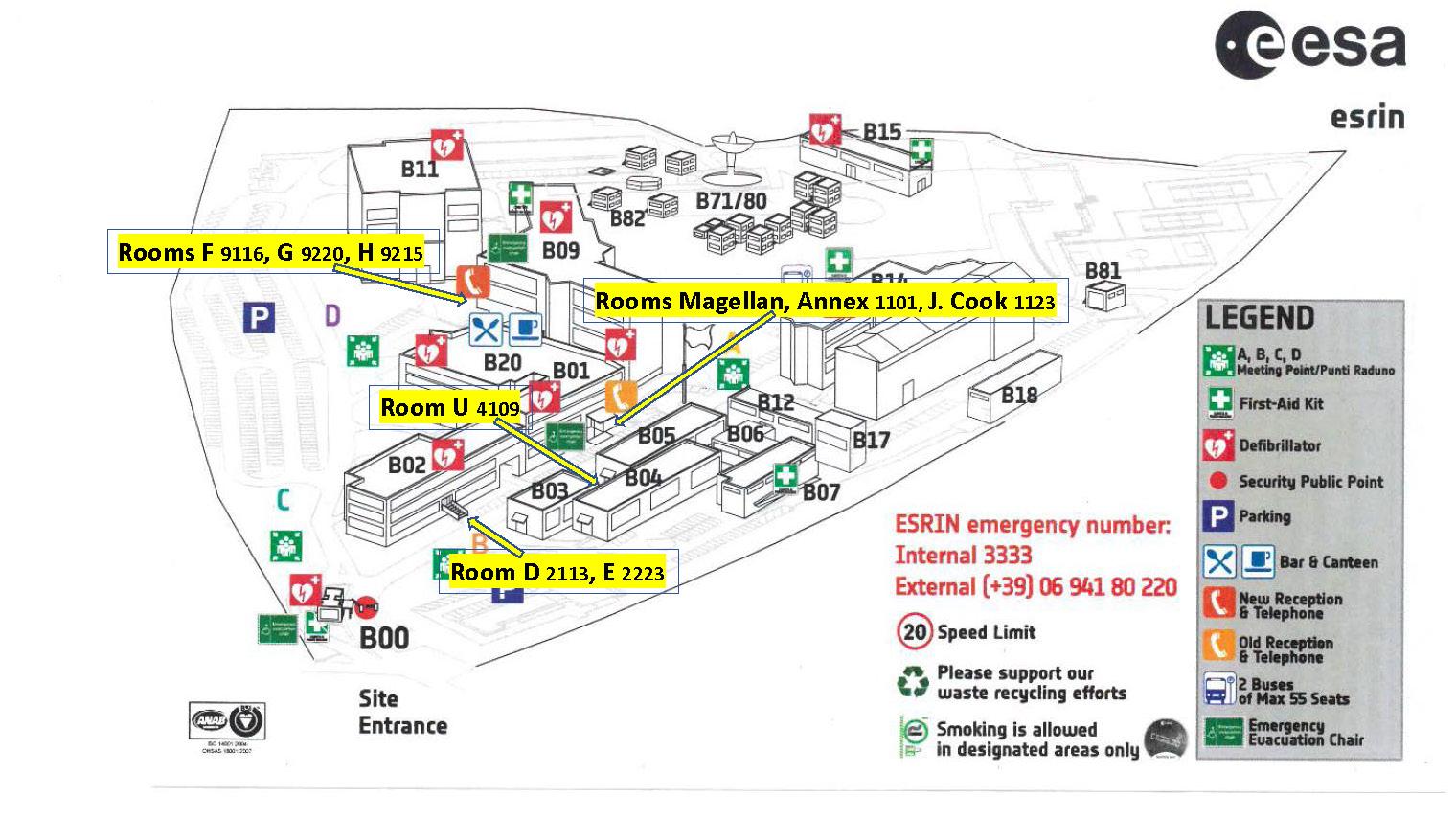 AGENDA2023 CEOS SIT Technical WorkshopDay 1: Wednesday, October 18Location: Magellan RoomReminder: Please bring your passport to receive your badge for access to ESRIN.BusESA will organise morning and afternoon transfers by bus to and from ESRIN, servicing Frascati centre.08:15: Frascati (Piazza Marconi) to ESRIN – 55 seats17:30: ESRIN to Pagnanelli  Restaurant (Via Antonio Gramsci, 4, 00073 Castel Gandolfo, RM) – 55 seats21:45: Pagnanelli Restaurant to Frascati (Piazza Marconi) and ESRIN – 55 seatsDay 2: Thursday, October 19Location: Magellan RoomWebex Link:Reminder: Please bring your passport to receive your badge for access to ESRIN.BusESA will organise morning and afternoon transfers by bus to and from ESRIN, servicing Frascati centre.08:15: Frascati (Piazza Marconi) to ESRIN – 55 seats17:30: ESRIN to Fiumicino Airport – 30 seats17:30: ESRIN to Frascati (Piazza Marconi) – 30 seatsBus17:30 ESRIN to Fiumicino Airport - 30 seats;17:30 ESRIN to Frascati (Piazza Marconi) - 30 seatsTuesday, October 17Wednesday, October 18Thursday, October 19Side Meetings:CEOS Secretariat (SEC-313)Ecosystem Extent Task TeamGISTDA CEOS Plenary Carbon Accounting Workshop PreparationGHG Task Team (closed)AFOLU Roadmap (closed)CEOS COAST Products DemonstrationNew SpaceSDG Coordination GroupNote: Final day of WGClimate-19 occurring in parallel (morning).Opening SessionCarbon RoadmapsGreenhouse Gas CoordinationClimate Policy RelevanceGEO-CEOS RelationshipNew Space Task TeamEcosystem Extent Task TeamCSA 2024 CEOS Chair PrioritiesOceans and CoastlinesPrecipitation Virtual ConstellationCEOS Interoperability FrameworkSEO and SDG Coordination Group ContinuityJAXA 2024-25 SIT Chair PrioritiesThailand CEOS Plenary detailsTimeSide Meeting Room #1E (02223)21 placesSide Meeting Room #2F (09116)12 placesSide Meeting Room #3U (04109)10 placesSide Meeting Room #4 G (09220)14 placesSide Meeting Room #5 D (02113)20 placesSide Meeting Room #6 H (09215)12 places08:00-08:30SIT Chair Team Meeting (closed)08:30-09:00ESA-CSIRO Cal/Val Bilateral (closed)POC: Philippe Goryl (ESA)SIT Chair Team Meeting (closed)09:00-09:30ESA-CSIRO Cal/Val Bilateral (closed)POC: Philippe Goryl (ESA)AFOLU Roadmap Working Session POC: Ben Poulter (NASA)WGClimate-1909:30-10:00ESA-CSIRO Cal/Val Bilateral (closed)POC: Philippe Goryl (ESA)AFOLU Roadmap Working Session POC: Ben Poulter (NASA)WGClimate-1910:00-10:30New Space Task TeamPOC: Antonio Ciccolella (ESA)AgendaAFOLU Roadmap Working Session POC: Ben Poulter (NASA)WGClimate-1910:30-11:00New Space Task TeamPOC: Antonio Ciccolella (ESA)AgendaAFOLU Roadmap Working Session POC: Ben Poulter (NASA)WGClimate-1911:00-11:30GISTDA CEOS Plenary Carbon Accounting Workshop Preparation (closed)POC: Poramet Thuwakham (GISTDA)SDG Coordination GroupPOC: Flora Kerblat (CSIRO)AFOLU Roadmap Working Session POC: Ben Poulter (NASA)WGClimate-1911:30-12:00GISTDA CEOS Plenary Carbon Accounting Workshop Preparation (closed)POC: Poramet Thuwakham (GISTDA)SDG Coordination GroupPOC: Flora Kerblat (CSIRO)AFOLU Roadmap Working Session POC: Ben Poulter (NASA)WGClimate-1912:00-12:30LunchSDG Coordination GroupPOC: Flora Kerblat (CSIRO)LunchLunchLunchLunch12:30-13:00LunchLunchLunchLunchLunchLunch13:00-13:30CEOS SEC-313 (closed)Attendance is by invitation only.POC: Poramet Thuwakham (GISTDA), Matt SteventonWebex Link 1Greenhouse Gas Task Team Working Meeting (closed)POC: Yasjka Meijer (ESA)AgendaAFOLU Roadmap Working Session POC: 13:30-14:00Greenhouse Gas Task Team Working Meeting (closed)POC: Yasjka Meijer (ESA)AgendaAFOLU Roadmap Working Session POC: Ecosystem Extent Task TeamPOC: Gary Geller (NASA)14:00-14:30Greenhouse Gas Task Team Working Meeting (closed)POC: Yasjka Meijer (ESA)AgendaAFOLU Roadmap Working Session POC: Ecosystem Extent Task TeamPOC: Gary Geller (NASA)14:30-15:00Greenhouse Gas Task Team Working Meeting (closed)POC: Yasjka Meijer (ESA)AgendaAFOLU Roadmap Working Session POC: Ecosystem Extent Task TeamPOC: Gary Geller (NASA)15:00-15:30Greenhouse Gas Task Team Working Meeting (closed)POC: Yasjka Meijer (ESA)AgendaAFOLU Roadmap Working Session POC: Ecosystem Extent Task TeamPOC: Gary Geller (NASA)15:30-16:00CEOS COAST AHT Products DemonstrationPOC: Merrie Neely, Paul Di GiacomoGreenhouse Gas Task Team Working Meeting (closed)POC: Yasjka Meijer (ESA)AgendaAFOLU Roadmap Working Session POC: 16:00-16:30CEOS COAST AHT Products DemonstrationPOC: Merrie Neely, Paul Di GiacomoGreenhouse Gas Task Team Working Meeting (closed)POC: Yasjka Meijer (ESA)AgendaAFOLU Roadmap Working Session POC: COP-28 Planning16:30-17:00CEOS COAST AHT Products DemonstrationPOC: Merrie Neely, Paul Di GiacomoGreenhouse Gas Task Team Working Meeting (closed)POC: Yasjka Meijer (ESA)AgendaAFOLU Roadmap Working Session POC: COP-28 Planning17:00-17:30Greenhouse Gas Task Team Working Meeting (closed)POC: Yasjka Meijer (ESA)AgendaAFOLU Roadmap Working Session POC: 17:30-18:00Greenhouse Gas Task Team Working Meeting (closed)POC: Yasjka Meijer (ESA)AgendaAFOLU Roadmap Working Session POC: Arrival / Teleconference OpenWelcome coffee for in person participants will be hosted in the James Cook room, and the meeting teleconference connection will be open for testing.Arrival / Teleconference OpenWelcome coffee for in person participants will be hosted in the James Cook room, and the meeting teleconference connection will be open for testing.Arrival / Teleconference OpenWelcome coffee for in person participants will be hosted in the James Cook room, and the meeting teleconference connection will be open for testing.30 min before start timeSession 1: Welcome and Core Business (09:00 – 09:40)Moderator: Eleni Paliouras (SIT Chair, ESA)Session 1: Welcome and Core Business (09:00 – 09:40)Moderator: Eleni Paliouras (SIT Chair, ESA)Session 1: Welcome and Core Business (09:00 – 09:40)Moderator: Eleni Paliouras (SIT Chair, ESA)Session 1: Welcome and Core Business (09:00 – 09:40)Moderator: Eleni Paliouras (SIT Chair, ESA)1.109:00Welcome (SIT Chair Team) [Slides]Opening remarksAgency introductionsAgenda Overview20 min  1.209:202023 CEOS Plenary Objectives (Pakorn Apaphant, CEOS Chair) [Slides] 10 minSession 2: Greenhouse Gas Observation Coordination  (09:40 – 12:10)Moderator: Yasjka Meijer (GHG TT lead, ESA) [Slides]Session 2: Greenhouse Gas Observation Coordination  (09:40 – 12:10)Moderator: Yasjka Meijer (GHG TT lead, ESA) [Slides]Session 2: Greenhouse Gas Observation Coordination  (09:40 – 12:10)Moderator: Yasjka Meijer (GHG TT lead, ESA) [Slides]Session 2: Greenhouse Gas Observation Coordination  (09:40 – 12:10)Moderator: Yasjka Meijer (GHG TT lead, ESA) [Slides]2.109:40WMO Engagement Update (For Information) (Natalia Donoho / Lars Peter, WMO) [Slides] WMO Global Greenhouse Gas Watch15 min2.209:55International Methane Emissions Observatory (IMEO) Engagement Update (SIT Chair Team; Yasjka Meijer, ESA; John Worden, NASA/JPL) (For Information) [Slides] IMEO-CEOS Workshop and resulting IMEO working groups with CEOS representationNext steps and outlook15 min2.310:10Reporting emissions and uncertainties from global top-down and facility scale measurements (John Worden, NASA/JPL) (For Information) [Slides] 20 min2.410:30GHG CEOS Missions, Instruments and Measurements (MIM) Database Portal (ESA MIM and JAXA SIT Vice Chair teams) (For Information) [Slides]  15 min10:45: Group Photo + Break10:45: Group Photo + Break10:45: Group Photo + Break30 min2.511:15Greenhouse Gas (GHG) Task Team Update (Yasjka Meijer, ESA) [Slides]CEOS GHG Roadmap UpdateDiscussion: GHG Observations by New Space and role of CEOS40 min2.611:55U.S. GHG Center (For Information) (Argyro Kavvada, NASA) [Slides] 15 minSession 3: Carbon Roadmaps and Policy Impact (12:10 – 15:25)Moderator: Susanne Mecklenburg (ESA Climate Office)Session 3: Carbon Roadmaps and Policy Impact (12:10 – 15:25)Moderator: Susanne Mecklenburg (ESA Climate Office)Session 3: Carbon Roadmaps and Policy Impact (12:10 – 15:25)Moderator: Susanne Mecklenburg (ESA Climate Office)Session 3: Carbon Roadmaps and Policy Impact (12:10 – 15:25)Moderator: Susanne Mecklenburg (ESA Climate Office)3.112:10CEOS Agriculture, Forestry and Other Land Use (AFOLU) Roadmap Update and Issues (Ben Poulter, NASA) [Slides] Finalisation actionsWay forward30 min3.212:40Biomass Harmonization Team Update (Neha Hunka, UMD - ONLINE; Laura Duncanson, NASA/UMD; Sylvia Wilson, SilvaCarbon; Joana Melo, EC) Cambodia Case Study 2024-2025 (Sylvia Wilson) [Slides] Harmonizing Biomass Maps With Policy Needs: Development of National Prototypes for the Global Stocktake (Laura Duncanson - remote) [Slides]EO contributions to the GST (Joana Melo) [Slides]20 min13:15: Lunch13:15: Lunch13:15: Lunch45 min3.314:15Proposal for a CEOS Aquatic Carbon Roadmap (OCR-VC; Marie-Helene Rio, ESA; Ewa Kwiatkowska, EUMETSAT)  [Slides] Plans and needs Requests for CEOS Plenary15 min3.414:30CEOS-UNFCCC Interface and COP-28 Planning (Jeff Privette, NOAA; + Discussion) [Slides]GCOS IP Response (Jeff Privette, WGClimate)COP-28 Preparation inc SBSTA statement (Jeff Privette, WGClimate)[Doc] UNFCCC Research and Systematic Observation (RSO) interface (discussion)Interface challenges & obstacles to EO Data uptakePotential new modes of engagement 
(eg Global Goal on Obs // IPCC TFI GPG Update Strategy)45 min3.515:152023 CEOS Earth Observation Handbook – Space Data for the Global Stocktake
(ESA EO Handbook team) [Slides] 10 min3.615:25Session close and actions review (ESA SIT Chair Team)15 min15:30: Break15:30: Break15:30: Break15 minSession 4: GEO-CEOS Relationship (15:40 – 17:00)Moderator: Marie-Claire Greening (CEOS Executive Officer)Session 4: GEO-CEOS Relationship (15:40 – 17:00)Moderator: Marie-Claire Greening (CEOS Executive Officer)Session 4: GEO-CEOS Relationship (15:40 – 17:00)Moderator: Marie-Claire Greening (CEOS Executive Officer)Session 4: GEO-CEOS Relationship (15:40 – 17:00)Moderator: Marie-Claire Greening (CEOS Executive Officer)4.115:45Session Context Setting Informational Presentation on GEO Post-2025 (Jonathon Ross) (For Information) [Slides] [GEO Post 2025 Strategy Draft] [Draft Doc]15 min4.216:00GEO Work Programme (Wenbo Chu, Work Programme Officer, GEO Secretariat) [Slides]CEOS engagement in the GEO Work ProgrammeEngagement from the broader CEOS membership in the GEO work ProgrammeLessons learned15 min4.316:15CEOS Sustainable Development Goal (SDG) Coordination Group: An example of the CEOS-GEO Relationship (Dave Borges, SEO) (For Information) [Slides]Lessons learned10 min4.416:25GEO BON, GEO Wetlands and EO4EA: An Example of the ESA-GEO Relationship (Marc Paganini, ESA)Lessons learned10 min4.516:35GEO Blue Planet: An Example of the NOAA-GEO Relationship (Paul DiGiacomo, NOAA)Lessons learned10 min4.616:45Discussion [Slides] Key conclusions and summary of CEOS member engagement across the  GEO Work ProgrammeIdentification of issues and strategies to address them, where improvements to activities could be made, need for increased engagement and connections, etc.20 minAdjournment of Day 1Adjournment of Day 1Adjournment of Day 117:05Hosted Dinner17:15: Transfer by courtesy bus from ESRIN to Castel Gandolfo (Albano Lake).18:00: Hosted social event at Pagnanelli Restaurant (Via Antonio Gramsci, 4, 00073 Castel Gandolfo RM).21:45: Transfer by courtesy bus to Frascati (Piazza Marconi) and ESRIN.Teleconference OpenWelcome coffee for in person participants will be hosted in the James Cook room, and the meeting teleconference connection will be open for testing.Teleconference OpenWelcome coffee for in person participants will be hosted in the James Cook room, and the meeting teleconference connection will be open for testing.Teleconference OpenWelcome coffee for in person participants will be hosted in the James Cook room, and the meeting teleconference connection will be open for testing.30 min before start timeSession 5: New Space (09:00 – 10:00)Moderator: Eleni Paliouras (SIT Chair, ESA)Session 5: New Space (09:00 – 10:00)Moderator: Eleni Paliouras (SIT Chair, ESA)Session 5: New Space (09:00 – 10:00)Moderator: Eleni Paliouras (SIT Chair, ESA)Session 5: New Space (09:00 – 10:00)Moderator: Eleni Paliouras (SIT Chair, ESA)5.109:00New Space Task Team (Antonio Ciccolella, ESA) [Slides] [Draft White Paper] Discussion: CEOS New Space Task Team’s White Paper and the specific recommendations.Discussion: Refine specific recommendations that will be presented to CEOS Principals at the Plenary.60 minSession 6: BiodiversityModerator: Marc Paganini (ESA)Session 6: BiodiversityModerator: Marc Paganini (ESA)Session 6: BiodiversityModerator: Marc Paganini (ESA)Session 6: BiodiversityModerator: Marc Paganini (ESA)6.110:00Ecosystem Extent Task Team Recommendations (Gary Geller, NASA) [Slides] [EETT Draft Paper]Presentation (20 min): CEOS Ecosystem Extent Task Team (EETT) overview White Paper statusOverview on the Ecosystem Extent DemonstratorsDraft recommendations for Plenary Discussion (30 min): Discuss white paper and recommendations from the CEOS EETT and refine the decisional matters to put forward for CEOS Principals at CEOS Plenary.Discussion (10 min): Discuss forward strategy for CEOS engagement on biodiversity beyond ecosystem extent.60 min11:00: Break11:00: Break11:00: Break20 min6.211:20Canadian Space Agency (CSA) 2024 CEOS Chair Priorities Presentation & Discussion (Éric Laliberté, CSA) [Slides] [Chair Priorities]20 minSession 7: Oceans and Coasts​​Moderator: Marie-Helene Rio (ESA)Session 7: Oceans and Coasts​​Moderator: Marie-Helene Rio (ESA)Session 7: Oceans and Coasts​​Moderator: Marie-Helene Rio (ESA)Session 7: Oceans and Coasts​​Moderator: Marie-Helene Rio (ESA)7.111:40CEOS Ocean Coordination Group (Paul DiGiacomo, NOAA) [Slides] [Memo]Present progress on two documents for information and feedback:Needs Assessment for Ocean Coordination Activities for Upcoming Satellite Missions; List of IOC and Ocean Decade Planned Deliverables from CEOS VCs/WGs/Ad Hoc Team) Discussion: Approach for CEOS Plenary will not propose a new CEOS entity for overall ocean coordination in CEOS at this time, but rather,  recommend that the OCG end with these deliverables to the CEOS Plenary.20 min7.212:00Coastal Observations Applications Services and Tools (COAST) Ad Hoc Team (Paul DiGiacomo, NOAA) [Slides] [Work Plan] [ToR]Discussion: Proposal for the creation of a COAST Virtual Constellation (VC) to engage  with the existing CEOS ocean VCs.For information: Draft white paper on the establishment of a COAST VCFor information: Draft Terms of Reference for a COAST VCSIT Technical Workshop will serve as a working-level forum to discuss, review, and gather community feedback on the proposal, prior to discussion with CEOS Principals at the 2023 CEOS Plenary, with the view for CEOS to make a final decision at SIT-39 (April 2024).30 minSession 8: Other BusinessModerator: Marie-Claire Greening (CEOS Executive Officer)Session 8: Other BusinessModerator: Marie-Claire Greening (CEOS Executive Officer)Session 8: Other BusinessModerator: Marie-Claire Greening (CEOS Executive Officer)Session 8: Other BusinessModerator: Marie-Claire Greening (CEOS Executive Officer)8.112:30CEOS Missions, Instruments and Measurements (MIM) Database (Stephen Ward, ESA MIM Team) [Slides] Discussion: Evolution plan and feedback 20 min13:00: Lunch13:00: Lunch13:00: Lunch60 min8.214:00CEOS Interoperability Framework (Makoto Natsuisaka, JAXA, WGISS Chair) [Slides] Discussion: CEOS Interoperability Framework Roadmap and refine the requests that will be presented to CEOS Principals for potential endorsement at the 2023 CEOS Plenary.20 min8.314:20Precipitation Virtual Constellation (P-VC) Update (Chris Kidd, NASA) [Slides] 15 min8.414:40CEOS Systems Engineering Office (David Borges, SEO) Report [Slides] [Comms Strategy Draft]For Information: CEOS Sustainable Development Goals (SDG) Team continuity and futureDiscussion: Presentation of the new CEOS Communications Strategy for feedback ahead of potential endorsement at the 2023 CEOS Plenary. (Ref: Action SIT-38-07)30 min8.515:10WGDisasters (Helene de Boissezon, CNES) [Slides]For Information: Sustainability of the WGDisasters Demonstrators post-2023Pre-operational RO with the RO partners (World Bank, EU and UNDP)Volcano Demonstrator follow-up: G-VEWERS – Global Volcano Early Warning and Eruption Response from Space.For Information: Requests that will be presented to Principals at CEOS Plenary 202315 min15:50: Break15:50: Break15:50: Break10 minSession 9: Closing SessionModerator: Eleni Paliouras (SIT Chair, ESA)Session 9: Closing SessionModerator: Eleni Paliouras (SIT Chair, ESA)Session 9: Closing SessionModerator: Eleni Paliouras (SIT Chair, ESA)Session 9: Closing SessionModerator: Eleni Paliouras (SIT Chair, ESA)9.116:00JAXA 2024-25 SIT Chair Priorities (For Information)  (SIT Vice Chair Team) [Slides]15 min9.216:15Thailand CEOS Plenary details (For Information) (Pakorn Apaphant, CEOS Chair) [Slides] 15 min9.316:30Meeting Summary and Action Review (For Discussion) (SIT Chair Team)15 min9.416:45Closing remarks (SIT Chair Team)15 minAdjournment of Day 2 and the 2023 CEOS SIT Technical WorkshopAdjournment of Day 2 and the 2023 CEOS SIT Technical WorkshopAdjournment of Day 2 and the 2023 CEOS SIT Technical Workshop17:00